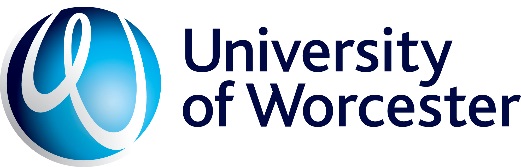 Course Scrutiny Group - Stage 2 Course Proposal Form:  Supplement for Collaborative Provision CoursesCourse ProposalsFollowing initial approval of Collaborative Provision Course Proposals via Course Scrutiny Group Stage 1, it must be submitted to Course Scrutiny Group (CSG) Stage 2 using this supplement in addition to the CSG Stage 2 Course Proposal Form and the CSG Stage 2 Course Proposal Costings Form (available from the AQU website: http://www.worc.ac.uk/aqu/655.htm) Failure to complete all 3 forms fully will result in the proposal being returned and it will not be considered by CSG Stage 2.Please return all fully completed forms to the Secretary of the Course Scrutiny GroupThe deadline for submission of any course proposal is one month prior to the date of the scheduled meeting.PARTNER ORGANISATION – LEAD CONTACTPARTNER ORGANISATION – COURSE/PROJECT DEVELOPMENT LEADER(if different from above)UNIVERSITY OF WORCESTER – LEAD CONTACTDETAILS OF PROPOSED PROGRESSION OPPORTUNITIES TO UNIVERSITY PROGRAMMESDETAILS OF RESOURCES REQUIRED TO RUN PROGRAMME AT PARTNER ORGANISATIONCOMMENTS FROM THE HEAD OF INSTITUTE, UNIVERSITY OF WORCESTERName:Job Title:Email address:Name:Job Title:Email address:Name and Institute:Job Title:Email address:Include full details of UW courses, estimated take-up and rationaleStaffing (give brief details of current teaching staff in terms of qualifications/HE teaching experience/expertise, together with any planned appointments specific to the course development)Project lead (give brief details of the qualifications and experience of the person leading the development project and the time available for the project leadership)Staff and professional development (give brief details of anticipated development for staff who will teach on the programme)Learning resources (give brief details of the strategy for access to learning resources, including library/journal and other general and specialist learning resources available to support the proposed course and any planned expenditure – if appropriate provide details/business plan separately)HE environment/culture (provide a brief evaluation of the appropriateness of the HE environment for the students who will take the course) Subject/discipline track record (provide a brief statement of evidence regarding the institutional track record in this subject/vocational area, including any reference to external reviews/inspections) 